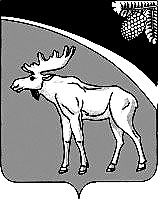 КРАСНОЯРСКИЙ КРАЙ АДМИНИСТРАЦИЯ ТЮХТЕТСКОГО МУНИЦИПАЛЬНОГО ОКРУГАПОСТАНОВЛЕНИЕВ соответствии с Федеральным законом от 27.07.2010 № 210-ФЗ «Об организации предоставления государственных и муниципальных услуг», со статьей 9 и статьей 63 Федерального закона Российской Федерации от 29.12.2012 № 273-ФЗ «Об образовании в Российской Федерации, распоряжением Правительства Российской Федерации от 17.12.2009 № 1993-р «Об утверждении сводного перечня первоочередных государственных и муниципальных услуг, предоставляемых в электронном виде», постановлением администрации Тюхтетского муниципального округа от 30.04.2021 № 90-п «Об утверждении Порядка разработки и утверждения административных регламентов предоставления муниципальных услуг населению администрацией Тюхтетского муниципального округа», руководствуясь статьями 11, 36 Устава Тюхтетского муниципального округа, ПОСТАНОВЛЯЮ:1. Утвердить административный регламент предоставления на территории Тюхтетского муниципального округа муниципальной услуги «Предоставление информации об образовательных программах и учебных планах, рабочих программах учебных курсов, предметов, дисциплин (модулей), годовых календарных учебных графиках образовательных учреждений Тюхтетского муниципального округа», согласно приложению.2. Опубликовать настоящее постановление в газете «Голос Тюхтета» и разместить на официальном сайте органов местного самоуправления Тюхтетского муниципального округа в сети Интернет.3. Контроль за выполнением настоящего постановления возложить на заместителя главы Тюхтетского муниципального округа по социальным вопросам (О.Н. Тимофеев).4. Постановление вступает в силу в день, следующий за днём его официального опубликования.Глава Тюхтетскогомуниципального округа                                                                             Г.П. ДзалбаПриложение к постановлению администрации                                                                                                Тюхтетского муниципального округа                                                                      от 11.10.2021 № 240-пАДМИНИСТРАТИВНЫЙ РЕГЛАМЕНТпредоставления муниципальной услуги «Предоставление информации об образовательных программах и учебных планах, рабочих программах учебных курсов, предметов, дисциплин (модулей), годовых календарных учебных графиках образовательных учреждений Тюхтетского муниципального округа»I. Общие положения1.1. Предмет регулирования административного регламента1. Настоящий административный регламент (далее – Регламент) предоставления муниципальной услуги «Предоставление информации об образовательных программах и учебных планах, рабочих программах учебных курсов, предметов, дисциплин (модулей), годовых календарных учебных графиках образовательных учреждений Тюхтетского муниципального округа» (далее - Услуга) разработан в целях повышения доступности муниципальной услуги, создания комфортных условий для ее получателей и определяет сроки и последовательность действий при предоставлении муниципальной услуги.2. Услуга предоставляется отделом образования администрации Тюхтетского муниципального округа (далее – Отдел образования). В предоставлении Услуги принимают участие общеобразовательные учреждения, подведомственные Отделу образования (далее – общеобразовательные учреждения).1.2. Круг заявителей1. Заявителями на получение Услуги являются любые юридические и физические лица, заинтересованные в получении Услуги (далее - Заявитель).2. От имени Заявителя могут выступать физические и юридические лица, имеющие право в соответствии с законодательством Российской Федерации либо в силу наделения их Заявителями в порядке, установленном законодательством Российской Федерации, полномочиями выступать от их имени.1.3. Требования к порядку информирования о предоставлении Услуги1. Справочная информация о местонахождении, графике работы, а также справочные телефоны, адреса электронной почты Отдела образования, общеобразовательных учреждений размещены:- на краевом портале государственных и муниципальных услуг Красноярского края: www.gosuslugi.krskstate.ru (далее - краевой портал);- официальном сайте органов местного самоуправления Тюхтетского муниципального округа (далее - Сайт);- официальном сайте Отдела образования в разделе «Муниципальные услуги»: https://ooatr.ucoz.ru/index/municipalnye_uslugi/0-72 (далее - сайт отдела образования);- официальных сайтах общеобразовательных учреждений (далее – сайт учреждений);- на информационных стендах, размещенных в помещениях Отдела образования, общеобразовательных учреждений.Размещение и актуализация информации осуществляется Отделом образования, общеобразовательными учреждениями.2. Получение информации Заявителями по вопросам предоставления Услуги, сведений о ходе предоставления Услуги осуществляется:- при личном обращении (на личном приеме, по телефону, по электронной почте, при поступлении письменных обращений) со специалистом Отдела образования или общеобразовательного учреждения;- на краевом портале.3. На краевом портале, Сайте, сайте отдела образования, сайте учреждений, на информационных стендах, расположенных в помещениях общеобразовательных учреждений размещается следующая информация:а) режим работы;б) справочные телефоны;в) форма Заявления и перечень документов, необходимых для получения Услуги;г) извлечения из законодательных и иных нормативных правовых актов, регулирующих вопросы, связанные с предоставлением Услуги;д) описание процедуры исполнения Услуги;е) порядок и сроки предоставления Услуги;ж) порядок обжалования решений, действий (бездействия) должностных лиц, исполняющих Услугу;з) образец заполнения Заявления о предоставлении Услуги.II. Стандарт предоставления муниципальной услуги2.1. Наименование Услуги1. Наименование Услуги: «Предоставление информации об образовательных программах и учебных планах, рабочих программах учебных курсов, предметов, дисциплин (модулей), годовых календарных учебных графиках образовательных учреждений Тюхтетского муниципального округа».2.2. Наименование органа, предоставляющего Услугу1. Предоставление Услуги осуществляется Отделом образования. В предоставлении услуги участвуют общеобразовательные организации.Место нахождения Отдела образования и почтовый адрес: 662010, Красноярский край, Тюхтетский район, с. Тюхтет, ул. Кирова, д. 42.График приема Заявителей: понедельник-пятница с 08.00 до 12.00 часов и с 13.00 до 16.00 часов.Справочный телефон: 8 (39158) 2-25-30 – телефон специалиста.Адрес электронной почты специалиста: biblelena@mail.ru  Адрес официального сайта: http://ooatr.ucoz.ru2. Перечень общеобразовательных учреждений приведен в приложении № 1 к настоящему Регламенту.2.3. Результат предоставления Услуги1. Результатом предоставления Услуги является:а) предоставление информации об образовательных программах и учебных планах, рабочих программах учебных курсов, предметов, дисциплин (модулей), годовых календарных учебных графиках общеобразовательных учреждений, расположенных на территории Тюхтетского муниципального округа (приложение № 2 к Регламенту);б) уведомление об отказе в предоставлении Услуги (приложение № 3 к Регламенту).2. При личном обращении за предоставлением указанной информации результатом является предоставление информации в устной форме с предоставлением (в случае необходимости) информационных (справочных) материалов, оформленных в виде информационных листков, брошюр, справочников, или иных информационных материалов на бумажных носителях. 3. В случае обращений Заявителей в письменной форме (в том числе, по электронным каналам связи), результатом предоставления Услуги, является подготовка и направление ответа в письменной форме с указанием в нем необходимой информации по указанному обратному адресу в обращении Заявителя.4. При публичном информировании Заявителей результатом предоставления указанной информации является размещение публикаций (статей, заметок) в средствах массовой информации, на официальном сайте Отдела образования (общеобразовательных учреждений) в сети Интернет и на информационных стендах Отдела образования (общеобразовательных учреждений).2.4. Срок предоставления Услуги1. Срок предоставления Услуги исчисляется с даты обращения Заявителя для получения Услуги до предоставления информации об образовательных программах и учебных планах, рабочих программах учебных курсов, предметов, дисциплин (модулей), годовых календарных учебных графиках.2. В случае личного обращения Заявителя в устной форме, срок предоставления Услуги не превышает 30 минут с момента обращения Заявителя с предоставлением (только в случае необходимости) информационных (справочных) материалов, оформленных в виде информационных листков, брошюр, справочников или иных информационных материалов на бумажных носителях.3. Максимально допустимые сроки предоставления Услуги при обращении Заявителя не должны превышать 30 дней с момента регистрации обращения.4. Услуга предоставляется в течение учебного года.2.5. Перечень нормативных правовых актов, регулирующих предоставление Услуги1. Перечень нормативных правовых актов, регулирующих предоставление Услуги размещен на Сайте, сайте отдела образования, сайтах учреждений.2. Размещение и актуализация перечня нормативных правовых актов, регулирующих предоставление Услуги, осуществляется Отделом образования, общеобразовательными учреждениями.2.6. Исчерпывающий перечень документов, необходимых в соответствии с нормативными правовыми актами для предоставления Услуги и услуг, которые являются необходимыми и обязательными для предоставления Услуги, подлежащих предоставлению заявителем, в том числе электронной форме1. Для получения Услуги необходимо личное устное обращение Заявителя.2. Обращение может быть составлено в письменном виде и передано по почте, в том числе и по электронным каналам связи. Заявление оформляется в соответствии с приложениями № 4, № 5 к настоящему Регламенту. 3. Письменное обращение Заявителя (в том числе переданное по электронным каналам связи) должно содержать в себе следующую информацию:а) для Заявителей - граждан: фамилию, имя, отчество (последнее - при наличии), почтовый либо электронный адрес, по которому должен быть направлен ответ, запрашиваемую информацию в рамках предоставления Услуги, личную подпись и дату;б) для Заявителей - юридических лиц: наименование юридического лица, почтовый либо электронный адрес, по которому должен быть направлен ответ, запрашиваемую информацию в рамках предоставления Услуги, должность, фамилию, имя, отчество, подпись и дату.Письменное обращение должно быть представлено на русском языке либо иметь надлежащим способом заверенный перевод на русский язык.4. При обращении Заявителей в устном порядке, необходимо предоставление документа, удостоверяющего личность Заявителя, с сообщением сути запроса необходимой информации в рамках предоставления Услуги, а также номеров контактных телефонов, почтового или электронного адресов по которым в дальнейшем можно связаться с Заявителем, для предоставления информации, в случае, если это невозможно осуществить в момент обращения Заявителя.2.7. Исчерпывающий перечень документов, необходимых в соответствии с нормативными правовыми актами для предоставления Услуги, которые находятся в распоряжении государственных органов, органов местного самоуправления и иных органов, участвующих в предоставлении Услуги, и которые заявитель вправе представить, в том числе в электронной форме1. Представление Заявителем документов, необходимых в соответствии с нормативными правовыми актами для предоставления Услуги, которые находятся в распоряжении государственных органов, органов местного самоуправления и иных органов, участвующих в предоставлении Услуги, не требуется.2.8. Указание на запрет требовать от заявителя1. Отдел, предоставляющий Услугу не вправе:а) требовать представления документов и информации или осуществления действий, представление или осуществление которых не предусмотрено нормативными правовыми актами, регулирующими отношения, возникающие в связи с предоставлением Услуги;б) требовать представления документов и информации, которые в соответствии с нормативными правовыми актами Российской Федерации, нормативными правовыми актами субъектов Российской Федерации, муниципальными правовыми актами находятся в распоряжении органа, предоставляющего муниципальную услугу, иных государственных органов, органов местного самоуправления и (или) подведомственных организаций, участвующих в предоставлении государственных или муниципальных услуг, за исключением документов, указанных в части 6 статьи 7 Федерального закона от 27.07.2010 № 210-ФЗ «Об организации предоставления государственных и муниципальных услуг»;в) требовать от заявителя осуществления действий, в том числе согласований, необходимых для получения муниципальной услуги и связанных с обращением в иные государственные органы, органы местного самоуправления, организации, за исключением получения услуг и получения документов и информации, предоставляемых в результате предоставления таких услуг, включенных в перечни, указанные в части 1 статьи 9 Федерального закона от 27.07.2010 № 210-ФЗ «Об организации предоставления государственных и муниципальных услуг»;г) требовать от заявителя представления документов и информации, отсутствие и (или) недостоверность которых не указывались при первоначальном отказе в приеме документов, необходимых для предоставления муниципальной услуги, либо в предоставлении муниципальной услуги, за исключением случаев, предусмотренных подпунктами «а» - «г» пункта 4 части 1 статьи 7 Федерального закона от 27.07.2010 № 210-ФЗ «Об организации предоставления государственных и муниципальных услуг».2.9. Исчерпывающий перечень оснований для отказа в приеме документов, необходимых для предоставления Услуги1. Основания для отказа в приеме заявления о предоставлении Услуги отсутствуют.2.10. Исчерпывающий перечень оснований для приостановления или отказа в предоставлении Услуги1. Основания для приостановления предоставления Услуги отсутствуют.2. Основаниями для отказа в предоставлении Услуги являются:2.1. При письменном обращении (в том числе, переданном по электронным каналам связи) Заявителя:а) несоответствие письменного обращения требованиям, указанным в подразделе 2.6 настоящего Регламента;б) в письменном обращении содержатся нецензурные либо оскорбительные выражения, угрозы жизни, здоровью и имуществу специалиста, а также членов его семьи;в) текст письменного обращения не поддается прочтению, о чем сообщается Заявителю, направившему обращение, если его фамилия и почтовый адрес поддаются прочтению, в течение 7 дней с момента поступления обращения (регистрации) в Отдел образования (общеобразовательное учреждение);г) в письменном обращении Заявителя содержится запрос информации, которая ему уже направлялась ранее;д) запрашиваемая информация содержит персональные данные других граждан;е) ответ по существу поставленного в обращении вопроса не может быть дан без разглашения сведений, составляющих государственную или иную охраняемую законом тайну;2.2. При устном обращении Заявителя:а) несоответствие устного обращения требованиям, указанным в подразделе 2.6. настоящего Регламента;б) нецензурное либо оскорбительное обращение со специалистом, угрозы жизни и здоровью и имуществу специалиста, а также членов его семьи;в) запрашиваемая информация содержит персональные данные других граждан;г) ответ по существу поставленного в обращении вопроса не может быть дан без разглашения сведений, составляющих государственную или иную охраняемую законом тайну.В случае принятия решения об отказе в предоставлении Услуги, специалист письменно (при письменном обращении Заявителя) либо устно (при устном обращении Заявителя) уведомляет об этом Заявителя с объяснением причин отказа.В случае если причины, по которым было отказано в предоставлении Услуги, в последующем были устранены, Заявитель вправе вновь направить обращение для предоставления Услуги.2.11. Перечень услуг, которые являются необходимыми и обязательными для предоставления Услуги1. Услуги, которые являются необходимыми и обязательными для предоставления Услуги отсутствуют.2.12. Размер платы, взимаемой с заявителя при предоставлении Услуги1. Предоставление Услуги осуществляется бесплатно.2.13. Максимальный срок ожидания заявителя в очереди при подаче запроса о предоставлении Услуги и при получении результата предоставления Услуги1. Срок ожидания Заявителя в очереди при подаче Заявления о предоставлении Услуги не превышает 30 минут.2. Срок ожидания Заявителя в очереди при получении результата предоставления Услуги не превышает 15 минут.3. Заявители с ограниченными физическими возможностями обслуживаются вне очереди.2.14. Срок и порядок регистрации запроса заявителя о предоставлении Услуги, в том числе в электронной форме1. Срок регистрации Заявления составляет:а) при подаче лично сотруднику Отдела - в течение 15 минут;б) посредством почтового отправления с описью вложения и уведомлением о вручении или полученного из КГБУ «Многофункциональный центр предоставления государственных и муниципальных услуг» в с. Тюхтет (далее – МФЦ) либо электронной форме - не позднее окончания рабочего дня, в течение которого Заявление было получено.2.15. Требования к помещениям, в которых предоставляется Услуга1. Помещения, в которых предоставляется Услуга, должны содержать места для ожидания приема граждан, которые должны быть оборудованы местами для сидения.2. Места для заполнения Заявлений (запросов) оборудуются стульями, столами и обеспечиваются бланками Заявлений и канцелярскими принадлежностями. На информационном стенде размещается перечень документов, которые Заявитель должен представить для исполнения Услуги.3. Здание с помещением, в котором оказывается Услуга, и подъезд к этому зданию, должны соответствовать условиям для инвалидов (включая инвалидов, использующих кресла-коляски и собак-проводников) в соответствии со статьей 15 Федерального закона от 24.11.1995 № 181-ФЗ «О социальной защите инвалидов в Российской Федерации». 2.16. Показатели доступности и качества Услуги1. Показателями доступности и качества Услуги являются:а) актуальность размещаемой информации о порядке предоставления Услуги;б) соблюдение срока предоставления Услуги;в) количество взаимодействий Заявителя с должностными лицами при предоставлении Услуги и их продолжительность;г) возможность получения информации о ходе предоставления Услуги;д) исключение фактов необоснованного отказа в приеме Заявления о предоставлении Услуги;е) исключение необоснованных отказов в предоставлении Услуги;ж) исключение необоснованных отказов в предоставлении информации об Услуге.III. Состав, последовательность и сроки выполнения административных процедур, требования к порядку их выполнения, в том числе особенности выполнения административных процедур в электронной форме, а также особенности выполнения административных процедур в многофункциональных центрах3.1. Описание последовательности действий при предоставлении Услуги.1. Предоставление Услуги включает в себя следующие административные процедуры:а) прием и регистрация заявления;б) рассмотрение специалистом заявления;в) предоставление информации или уведомления об отказе в предоставлении Услуги.2. Последовательность выполнения административных процедур при предоставлении Услуги приведена в блок-схеме (приложение № 6 к РАдминистративному регламенту).3. Прием и регистрация заявленияа) Основанием для начала административной процедуры является поступление в Отдел образования (общеобразовательное учреждение) заявления Заявителя;б) Заявление может быть доставлено непосредственно Заявителем либо его представителем, полномочия которого оформляются в порядке, установленном действующим законодательством, поступить по почте, электронной почте, через краевой портал;в) В ходе исполнения административной процедуры специалист:- при личном приеме и поступлении заявления по почте осуществляет прием и регистрацию заявления в порядке делопроизводства;- при поступлении заявления по электронной почте или через краевой портал распечатывает его на бумажном носителе и осуществляет прием и регистрацию заявления в порядке делопроизводства;- зарегистрированное заявление передает руководителю Отдела образования (общеобразовательного учреждения), а затем с резолюцией руководителя Отдела образования (общеобразовательного учреждения) передает ответственному специалисту Отдела образования (общеобразовательного учреждения) (далее - ответственному специалисту) для исполнения.г) Результатом исполнения данной административной процедуры является прием и регистрация заявления, и передача для исполнения ответственному специалисту;д) Максимальный срок выполнения административной процедуры не должен превышать 1 рабочий день.4. Рассмотрение специалистом заявленияа) Основанием для начала данной административной процедуры является получение ответственным специалистом зарегистрированного заявления с резолюцией руководителя Отдела образования (общеобразовательного учреждения);б) В ходе исполнения административной процедуры ответственный специалист осуществляет проверку на предмет наличия (отсутствия) оснований для отказа в предоставлении Услуги, предусмотренных пунктом 2 подраздела 2.10 настоящего Регламента.В случае отсутствия оснований для отказа в предоставлении Услуги, указанных в пункте 2 подраздела 2.10 настоящего Регламента, ответственный специалист принимает решение о предоставлении информации и готовит проект письменного ответа, содержащего информацию.В случае наличия оснований для отказа в предоставлении Услуги, предусмотренных в пунктом 2 подраздела 2.10 настоящего Регламента, ответственный специалист принимает решение об отказе в предоставлении Услуги и готовит проект уведомления об отказе в предоставлении Услуги, которое должно содержать подробное разъяснение причин (оснований) отказа в предоставлении Услуги, представляет на подпись руководителю Отдела образования (общеобразовательного учреждения) в) Результатом исполнения данной административной процедуры является:- принятие решения о предоставлении информации и подготовка проекта письменного ответа, содержащего информацию;- отказ в предоставлении Услуги и подготовка уведомления об отказе в предоставлении Услуги.г) Максимальный срок выполнения административной процедуры не должен превышать 28 дней.5. Предоставление информации или уведомления об отказе в предоставлении Услугиа) Основанием для начала данной административной процедуры является подписанный руководителем Отдела образования (общеобразовательного учреждения) письменный ответ, содержащий информацию, либо подписанное руководителем Отдела образования (общеобразовательного учреждения) уведомление об отказе в предоставлении Услуги. Подписанный письменный ответ, содержащий информацию, либо уведомление об отказе в предоставлении Услуги регистрируются в журнале исходящих документов Отдела образования (общеобразовательного учреждения).б) В ходе исполнения административной процедуры ответственный специалист:- выдаёт Заявителю лично или направляет по почте, по электронной почте письменный ответ, содержащий информацию;- выдает Заявителю лично или направляет по почте, по электронной почте уведомление об отказе в предоставлении Услуги.в) Результатом исполнения данной административной процедуры является:- представление информации Заявителю;- уведомление об отказе в предоставлении Услуги.г) Максимальный срок выполнения административной процедуры не должен превышать 1 рабочего дня.3.2. Особенности выполнения административных процедур в МФЦ1. Предоставление Услуги через структурное подразделение КГБУ «Многофункциональный центр предоставления государственных и муниципальных услуг» в с. Тюхтет (МФЦ) осуществляется в соответствии с Федеральным законом от 27.07.2010 № 210-ФЗ «Об организации предоставления государственных и муниципальных услуг», муниципальными правовыми актами по принципу «одного окна», в соответствии с которым предоставление муниципальной услуги осуществляется после однократного обращения заявителя с соответствующим запросом, а взаимодействие с органами, предоставляющими муниципальные услуги, осуществляется МФЦ без участия Заявителя в соответствии с нормативными правовыми актами и соглашением о взаимодействии.Местонахождение МФЦ: 662010, Красноярский край, Тюхтетский район, с. Тюхтет, ул. Революции, 1.График работы МФЦ: понедельник-пятница с 09.00 до 18.00 часов без обеденного перерыва.Телефон МФЦ: (39158) 2-14-51 Адрес электронной почты МФЦ: dernova@24mfc.ru2. МФЦ в соответствии с соглашением о взаимодействии осуществляет:а) консультирование Заявителей о предоставлении Услуги;б) приём документов от Заявителя для предоставления Услуги в соответствии с настоящим Регламентом;в) представление интересов Заявителей при взаимодействии с органами, предоставляющими Услуги, а также с организациями, участвующими в предоставлении Услуги, в том числе с использованием информационно-технологической и коммуникационной инфраструктуры;г) представление интересов органов, предоставляющих Услуги, при взаимодействии с Заявителями;д) информирование Заявителей о порядке предоставления Услуги в МФЦ, о ходе выполнения запросов о предоставлении Услуги, а также по иным вопросам, связанным с предоставлением Услуги, а также консультирование Заявителей о порядке предоставления Услуги в МФЦ;е) взаимодействие с органами местного самоуправления по вопросам предоставления Услуги, а также с организациями, участвующими в предоставлении Услуги;ж) выдачу Заявителям документов органа, предоставляющего Услугу, по результату предоставления Услуги; составление и выдачу Заявителям документов на бумажном носителе, подтверждающих содержание электронных документов, направленных в МФЦ по результатам предоставления Услуги органом, предоставляющим  Услугу, в соответствии с требованиями, установленными Правительством Российской Федерации;з) прием, обработку информации из информационных систем органов, предоставляющих Услуги, в том числе с использованием информационно-технологической и коммуникационной инфраструктуры, если это предусмотрено соглашением о взаимодействии и иное не предусмотрено федеральным законом, и выдачу Заявителям на основании такой информации документов, включая составление на бумажном носителе и заверение выписок из указанных информационных систем, в соответствии с требованиями, установленными Правительством Российской Федерации;и) иные функции, указанные в соглашении о взаимодействии.3. При реализации своих функций МФЦ не вправе требовать от Заявителя:а) предоставления документов и информации или осуществления действий, предоставление или осуществление которых не предусмотрено нормативными правовыми актами, регулирующими отношения, возникающие в связи с предоставлением Услуги;б) представления документов и информации, в том числе подтверждающих внесение Заявителем платы за предоставление Услуги, которые находятся в распоряжении органа, предоставляющего Услугу, иных органов местного самоуправления либо органам местного самоуправления, организаций в соответствии с нормативными правовыми актами Российской Федерации, нормативными правовыми актами субъектов Российской Федерации, муниципальными правовыми актами, за исключением документов, включенных в определенный частью 6 статьи 7 Федерального закона от 27.07.2010 № 210-ФЗ перечень документов. Заявитель вправе представить указанные документы и информацию по собственной инициативе;в) осуществления действий, в том числе согласований, необходимых для получения Услуги и связанных с обращением в иные государственные органы, органы местного самоуправления, организации, за исключением получения услуг, включенных в перечни, указанные в части 1 статьи 9 Федерального закона от 27.07.2010 № 210-ФЗ, и получения документов и информации, предоставляемых в результате предоставления Услуги.4. При реализации своих функций в соответствии с соглашениями о взаимодействии МФЦ обязан:а) предоставлять на основании запросов и обращений федеральных государственных органов и их территориальных органов, органов государственных внебюджетных фондов, органов государственной власти субъектов Российской Федерации, органов местного самоуправления, физических и юридических лиц необходимые сведения по вопросам, относящимся к установленной сфере деятельности МФЦ, в том числе с использованием информационно-технологической и коммуникационной инфраструктуры;б) обеспечивать защиту информации, доступ к которой ограничен в соответствии с федеральным законом, а также соблюдать режим обработки и использования персональных данных;в) соблюдать требования соглашений о взаимодействии;г) осуществлять взаимодействие с органом, предоставляющим Услугу, подведомственными органам местного самоуправления организациями и организациями, участвующими в предоставлении предусмотренных частью 1 статьи 1 Федерального закона от 27.07.2010 № 210-ФЗ муниципальных услуг, в соответствии с соглашениями о взаимодействии, нормативными правовыми актами, регламентом деятельности МФЦ;д) при приеме запросов о предоставлении Услуги и выдаче документов устанавливать личность Заявителя на основании паспорта гражданина Российской Федерации и иных документов, удостоверяющих личность Заявителя, в соответствии с законодательством Российской Федерации, а также проверять соответствие копий представляемых документов (за исключением нотариально заверенных) их оригиналам.IV. Формы контроля за исполнением регламента4.1. Порядок осуществления текущего контроля за соблюдением и исполнением должностными лицами положений регламента и иных нормативных правовых актов, устанавливающих требования к предоставлению Услуги, а также принятием ими решений1. Текущий контроль за соблюдением последовательности действий, определенных административными процедурами, осуществляется постоянно сотрудником Отдела, исполняющим Услугу, а также путем проведения начальником Отдела проверок исполнения сотрудником Отдела положений Регламента, иных нормативных правовых актов.4.2. Порядок и периодичность осуществления плановых и внеплановых проверок полноты и качества предоставления Услуги, в том числе порядок и формы контроля за полнотой и качеством предоставления Услуги1. Контроль за полнотой и качеством предоставления Услуги включает в себя проведение плановых и внеплановых проверок, выявление и устранение нарушений прав граждан и юридических лиц, рассмотрение, принятие решений и подготовку ответов на обращения Заявителей, содержащие жалобы на решения, действия (бездействие), сотрудником Отдела.4.3. Ответственность должностных лиц Отдела за решения и действия (бездействие), принимаемые (осуществляемые) ими в ходе предоставления Услуги1. Контроль за предоставлением Услуги включает в себя проведение проверок, выявление и устранение нарушений прав Заявителей на всех этапах предоставления Услуги. Проверка проводится по каждой жалобе граждан, поступившей в Отдел, на действие (бездействие) муниципальных служащих, ответственных за предоставление Услуги. При проверке фактов, указанных в жалобе, могут рассматриваться все вопросы, связанные с предоставлением Услуги.2. По результатам проведенных проверок в случае выявления нарушений прав Заявителей виновные лица привлекаются к ответственности в соответствии с законодательством Российской Федерации.4.4. Положения, характеризующие требования к порядку и формам контроля за предоставлением муниципальной услуги, в том числе со стороны граждан, их объединений и организаций1. Контроль за исполнением Регламента может осуществляться, в том числе со стороны граждан, их объединений и организаций в соответствии с Федеральным законом от 21.07.2014 № 212-ФЗ «Об основах общественного контроля в Российской Федерации».V. Досудебный (внесудебный) порядок обжалования решений и действий (бездействия) органа, предоставляющего муниципальную услугу, многофункционального центра, организаций, указанных в части 1.1 статьи 16 Федерального закона от 27.07.2010 № 210-ФЗ «Об организации предоставления государственных и муниципальных услуг», а также их должностных лиц, муниципальных служащих, работников5.1. Информация для заявителя о его праве подать жалобу1. Решения и действия (бездействия) органа, предоставляющего Услугу, должностного лица органа, предоставляющего Услугу, либо муниципального служащего, либо работника МФЦ,  могут быть обжалованы в органе, предоставляющего Услугу. Жалобы на решения, принятые руководителем органа, предоставляющего Услугу, подаются в вышестоящий орган.5.2. Предмет жалобы1. Основанием для начала процедуры досудебного (внесудебного) обжалования является поступление жалобы.2. Заявитель может обратиться с жалобой, в том числе в следующих случаях:а) нарушение срока регистрации запроса заявителя о предоставлении Услуги, указанного в статье 15.1 Федерального закона от 27.07.2010 № 210-ФЗ «Об организации предоставления государственных и муниципальных услуг»;б) нарушение срока предоставления Услуги;в) требование у Заявителя документов или информации либо осуществления действий, представление или осуществление которых, не предусмотрено нормативными правовыми актами Российской Федерации, нормативными правовыми актами Красноярского края, муниципальными правовыми актами для предоставления Услуги;г) отказ Заявителю в приеме документов, представление которых предусмотрено нормативными правовыми актами Российской Федерации, нормативными правовыми актами Красноярского края, муниципальными правовыми актами для предоставления Услуги;д) отказ Заявителю в предоставлении Услуги, если основания отказа не предусмотрены федеральными законами и принятыми в соответствии с ними иными нормативными правовыми актами Российской Федерации, законами и иными нормативными правовыми актами Красноярского края, муниципальными правовыми актами;е) затребование с Заявителя при предоставлении Услуги платы, не предусмотренной Регламентом;ж) отказ органа, предоставляющего Услугу, его должностного лица в исправлении допущенных ими опечаток и ошибок в выданных в результате предоставления Услуги документах либо нарушение установленного срока таких исправлений;з) нарушение срока или порядка выдачи документов по результатам предоставления Услуги;и) приостановление предоставления Услуги, если основания приостановления не предусмотрены федеральными законами и принятыми в соответствии с ними иными нормативными правовыми актами Российской Федерации, законами и иными нормативными правовыми актами Красноярского края, муниципальными правовыми актами;к) требование у Заявителя при предоставлении Услуги документов или информации, отсутствие и (или) недостоверность которых не указывались при первоначальном отказе в приеме документов, необходимых для предоставления Услуги.5.3. Органы государственной власти, организации, должностные лица, которым может быть направлена жалоба1. Заявитель вправе обжаловать действия (бездействия) и решения, принятые должностными лицами в ходе предоставления Услуги, начальнику Отдела либо Главе округа.2. Жалобы на решения и действия (бездействие) руководителя органа, предоставляющего Услугу, подаются в вышестоящий орган (при его наличии) либо в случае его отсутствия рассматриваются непосредственно руководителем органа, предоставляющего Услугу.3. Жалобы на решения и действия (бездействие) работника МФЦ подаются руководителю этого МФЦ. Жалобы на решения и действия (бездействие) МФЦ подаются учредителю МФЦ или должностному лицу, уполномоченному нормативным правовым актом Красноярского края. Жалобы на решения и действия (бездействие) работников организаций, предусмотренных частью 1.1 статьи 16 Федерального закона от 27.07.2010 № 210-ФЗ «Об организации предоставления государственных и муниципальных услуг», подаются руководителям этих организаций.4. Жалоба на решения и действия (бездействие) органа, предоставляющего Услугу, должностного лица органа, предоставляющего Услугу, муниципального служащего, руководителя органа, предоставляющего Услугу, может быть направлена по почте, с использованием информационно-телекоммуникационной сети «Интернет», официального сайта органа, предоставляющего Услугу, единого краевого портала «Красноярский край», федеральной государственной информационной системы «Единый портал государственных и муниципальных услуг (функций)», а также может быть принята при личном приеме Заявителя. 5. Жалоба на решения и действия (бездействие) МФЦ, работника МФЦ может быть направлена по почте, с использованием информационно-телекоммуникационной сети «Интернет», официального сайта МФЦ, единого портала государственных и муниципальных услуг либо регионального портала государственных и муниципальных услуг, а также может быть принята при личном приеме Заявителя. 6. Жалоба на решения и действия (бездействие) организаций, предусмотренных частью 1.1 статьи 16 Федерального закона от 27.07.2010 № 210-ФЗ «Об организации предоставления государственных и муниципальных услуг», а также их работников может быть направлена по почте, с использованием информационно-телекоммуникационной сети «Интернет», официальных сайтов этих организаций, единого портала государственных и муниципальных услуг либо регионального портала государственных и муниципальных услуг, а также может быть принята при личном приеме Заявителя.5.4. Порядок подачи и рассмотрения жалобы1. Жалоба подается в письменной форме на бумажном носителе, в электронной форме в орган, предоставляющий Услугу, МФЦ либо в соответствующий орган местного самоуправления публично-правового образования, являющийся учредителем МФЦ, а также в организации, предусмотренные частью 1.1 статьи 16 Федерального закона от 27.07.2010 № 210-ФЗ «Об организации предоставления государственных и муниципальных услуг»2. Жалоба должна содержать:а) наименование органа, предоставляющего Услугу, должностного лица органа, предоставляющего Услугу, либо муниципального служащего, МФЦ, его руководителя и (или) работника, организаций, предусмотренных частью 1.1 статьи 16 Федерального закона от 27.07.2010 № 210-ФЗ «Об организации предоставления государственных и муниципальных услуг», их руководителей и (или) работников, решения и действия (бездействие) которых обжалуются;б) фамилию, имя, отчество (последнее - при наличии), сведения о месте жительства Заявителя - физического лица либо наименование, сведения о месте нахождения Заявителя - юридического лица, а также номер (номера) контактного телефона, адрес (адреса) электронной почты (при наличии) и почтовый адрес, по которым должен быть направлен ответ Заявителю;в) сведения об обжалуемых решениях и действиях (бездействии) органа, предоставляющего Услугу, должностного лица органа, предоставляющего Услугу, либо муниципального служащего, МФЦ, работника МФЦ, организаций, предусмотренных частью 1.1 статьи 16 настоящего Федерального закона, их работников Федерального закона от 27.07.2010 № 210-ФЗ «Об организации предоставления государственных и муниципальных услуг»;г) доводы, на основании которых заявитель не согласен с решением и действием (бездействием) органа, предоставляющего Услугу, должностного лица органа, предоставляющего Услугу, либо муниципального служащего, МФЦ, работника МФЦ, организаций, предусмотренных частью 1.1 статьи 16 настоящего Федерального закона, их работников Федерального закона от 27.07.2010 № 210-ФЗ «Об организации предоставления государственных и муниципальных услуг». Заявителем могут быть представлены документы (при наличии), подтверждающие доводы заявителя, либо их копии.5.5. Сроки рассмотрения жалобы1. В случае досудебного (внесудебного) обжалования Заявителем решений и действий (бездействия) органа, предоставляющего Услугу, МФЦ, учредителя МФЦ, жалоба подлежит рассмотрению в течение 15 рабочих дней со дня ее регистрации, а в случае обжалования отказа органа, предоставляющего Услугу, МФЦ, в приеме документов у Заявителя либо в исправлении допущенных опечаток и ошибок или в случае обжалования нарушения установленного срока таких исправлений - в течение 5 рабочих дней со дня ее регистрации.5.6. Результат рассмотрения жалобы1. По результатам рассмотрения жалобы принимается одно из следующих решений:а) жалоба удовлетворяется, в том числе в форме отмены принятого решения, исправления допущенных опечаток и ошибок в выданных в результате предоставления Услуги документах, возврата Заявителю денежных средств, взимание которых не предусмотрено законодательством Российской Федерации;б) в удовлетворении жалобы отказывается.2. В случае установления в ходе или по результатам рассмотрения жалобы признаков состава административного правонарушения или преступления должностное лицо, работник, наделенные полномочиями по рассмотрению жалоб, незамедлительно направляют имеющиеся материалы в органы прокуратуры.5.7. Порядок информирования заявителя о результатах рассмотрения жалобы1. Не позднее дня, следующего за днем принятия решения заявителю в письменной форме и по желанию заявителя в электронной форме направляется мотивированный ответ о результатах рассмотрения жалобы.2. В случае признания жалобы подлежащей удовлетворению в ответе заявителю, дается информация о действиях, осуществляемых органом, предоставляющим Услугу, многофункциональным центром в целях незамедлительного устранения выявленных нарушений при оказании Услуги, а также приносятся извинения за доставленные неудобства и указывается информация о дальнейших действиях, которые необходимо совершить заявителю в целях получения муниципальной услуги.3. В случае признания жалобы не подлежащей удовлетворению в ответе заявителю, даются аргументированные разъяснения о причинах принятого решения, а также информация о порядке обжалования принятого решения.5.8. Порядок обжалования решения по жалобе1. Заявители вправе обжаловать решения, принятые в ходе предоставления Услуги, действия или бездействие должностных лиц органа, предоставляющего Услугу, муниципального служащего в суд общей юрисдикции в порядке и сроки, установленные законодательством Российской Федерации.5.9. Право заявителя на получение информации и документов, необходимых для обоснования и рассмотрения жалобы1. Заявитель вправе обратиться в Отдел, МФЦ за получением информации и документов, необходимых для обоснования и рассмотрения жалобы, в письменной форме, в том числе при личном обращении заявителя, или в электронном виде.5.10. Способы информирования заявителей о порядке подачи и рассмотрения жалобы1. Информацию о порядке подачи и рассмотрения жалобы заявитель вправе получить на информационных стендах, в местах предоставления Услуги, посредством телефонной связи, при личном обращении, посредством почтовой связи, в электронном виде.Приложение № 1 к Административному регламенту«Предоставление информации об образовательных программах и учебных планах, рабочих программах учебных курсов, предметов, дисциплин (модулей), годовых календарных учебных графиках образовательных учреждений Тюхтетского муниципального округа»Сведения о местах нахождения и графиках работы общеобразовательных учреждений муниципального образования Тюхтетского муниципального округаПриложение № 2 к Административному регламенту«Предоставление информации об образовательных программах и учебных планах, рабочих программах учебных курсов, предметов, дисциплин (модулей), годовых календарных учебных графиках образовательных учреждений Тюхтетского муниципального округа»                     Уважаемый (ая) _________________!     На   Ваше  обращение  предоставляем  информацию  об образовательных программах  и  учебных   планах,  рабочих   программах   учебных   курсов, предметов,  дисциплин  (модулей),  годовых календарных учебных графиках в _______________________________________.Приложение на ____листах в ___экземпляре.Начальник Отдела образования(Директор общеобразовательного учреждения)____________      /___________________/                                            (подпись)        (Ф.И.О.)Приложение № 3 к Административному регламенту«Предоставление информации об образовательных программах и учебных планах, рабочих программах учебных курсов, предметов, дисциплин (модулей), годовых календарных учебных графиках образовательных учреждений Тюхтетского муниципального округа»Уведомлениеоб отказе в предоставлении информации об образовательных  программах  и учебных планах, рабочих программах учебных курсов, предметов, дисциплин (модулей), годовых календарных учебных графиках образовательных учреждений Тюхтетского муниципального округа     Отдел образования администрации Тюхтетского муниципального округа уведомляет  об отказе в предоставлении информации об  образовательных  программах  и  учебных  планах,  рабочих  программах учебных  курсов,  предметов,  дисциплин  (модулей),  годовых  календарных учебных  графиках образовательных учреждений, расположенных на территории Тюхтетского муниципального округа_______________________________________________________________________(Ф.И.О. заявителя)Дата приема заявления "_______" _______________________ 20____.     Основания для отказа в предоставлении муниципальной услуги:_____________________________________________________________________________________________________________________________________________________________________________________________________________________Должность ответственного исполнителя Ф.И.О. (подпись)М.П.Начальник Отдела образования ____________ /______________________ /                               (подпись)            (Ф.И.О.)Приложение № 4 к Административному регламенту«Предоставление информации об образовательных программах и учебных планах, рабочих программах учебных курсов, предметов, дисциплин (модулей), годовых календарных учебных графиках образовательных учреждений Тюхтетского муниципального округа»Образец заявления от физического лица                      Начальнику Отдела образования администрацииТюхтетского муниципального округа (Директору общеобразовательного учреждения)                      _________________________________________________                               (Ф.И.О.(последнее - при наличии)                       от ______________________________________________                            (Ф.И.О.(последнее - при наличии) Заявителя)                      проживающего по адресу: _________________________                      _________________________________________________                      телефон: ________________________________________                      адрес электронной почты (при наличии) ___________                             Заявление     Прошу    представить  информацию  об  образовательных  программах  и учебных  планах,  рабочих программах учебных курсов, предметов, дисциплин (модулей), годовых календарных учебных графиках_______________________________________________________________________(указать наименование общеобразовательного  учреждения или нескольких учреждений)Прошу предоставить информацию:- по электронной почте;- лично;- по почте."___" ______________ 20___ г.        ___________________                                      (Подпись Заявителя)Приложение № 5 к Административному регламенту«Предоставление информации об образовательных программах и учебных планах, рабочих программах учебных курсов, предметов, дисциплин (модулей), годовых календарных учебных графиках образовательных учреждений Тюхтетского муниципального округа»Образец заявления от юридического лица                      Начальнику Отдела образования администрацииТюхтетского муниципального округа (Директору общеобразовательного учреждения)                      _________________________________________________                               (Ф.И.О.(последнее - при наличии)                      от ______________________________________________                            (Ф.И.О.(последнее - при наличии) Заявителя)                      проживающего по адресу: _________________________                      _________________________________________________                      телефон: ________________________________________                      адрес электронной почты (при наличии) ___________                                Заявление     Прошу    представить  информацию  об  образовательных  программах  и учебных  планах,  рабочих программах учебных курсов, предметов, дисциплин (модулей), годовых календарных учебных графиках_______________________________________________________________________(указать наименование общеобразовательного учреждения илинескольких учреждений)Прошу предоставить информацию:- по электронной почте;- лично;- по почте."___" ______________ 20___ г.Руководитель _______________________________      /_________________/             (Ф.И.О. (последнее - при наличии)               (подпись)Приложение № 6 к Административному регламенту«Предоставление информации об образовательных программах и учебных планах, рабочих программах учебных курсов, предметов, дисциплин (модулей), годовых календарных учебных графиках образовательных учреждений Тюхтетского муниципального округа»БЛОК-СХЕМАПОСЛЕДОВАТЕЛЬНОСТИ АДМИНИСТРАТИВНЫХ ПРОЦЕДУРПРЕДОСТАВЛЕНИЯ МУНИЦИПАЛЬНОЙ УСЛУГИ11.10.2021с. Тюхтет         № 240-пОб утверждении административного регламента предоставления на территории Тюхтетского муниципального округа муниципальной услуги «Предоставление информации об образовательных программах и учебных планах, рабочих программах учебных курсов, предметов, дисциплин (модулей), годовых календарных учебных графиках образовательных учреждений Тюхтетского муниципального округа»МБОУ «Тюхтетская средняя  школа № 1»
Адрес: 662010, Тюхтетский район, с. Тюхтет, ул. Кирова, д. 69
Режим работы: понедельник – пятница с 8 до 14 часов
Телефон: 8 (39158) 2-14-81
Email: school.maikl@mail.ru     Официальный сайт: http:// http://школа1.тюхтетобр.рф/МБОУ «Тюхтетская средняя  школа № 2»
Адрес: 662010, Тюхтетский район, с. Тюхтет, ул. Давыдова, д. 5
Режим работы: понедельник – пятница с 8 до 14 часов
Телефон: 8 (39158) 2-14-76,  8 (39158) 2-19-04
Email: mou2015tsosh2@yandex.ru     Официальный сайт: http://школа2.тюхтетобр.рф/Филиал МБОУ «Тюхтетская средняя школа № 2» в д . Двинка
Адрес: 662018, Тюхтетский район, с. Двинка, ул. Советская, д. 23
Режим работы: понедельник – пятница с 8 до 14 часов
Телефон: 8 (39158) 39-211
Email:  dvinka_03@mail.ru    Официальный сайт: http://школа2.тюхтетобр.рф/Филиал МБОУ «Тюхтетская средняя школа № 1» в с. Зареченка
Адрес: 662019, Тюхтетский район, с. Зареченка, ул. Революции, д. 25
Режим работы: понедельник – пятница с 8 до 14 часов
Телефон: 8 (39158) 3-31-29
Email: zarehenka@mail.ru     Официальный сайт: http://школа1.тюхтетобр.рф/Филиал МБОУ «Тюхтетская средняя школа № 1» в с. Лазарево
Адрес: 662016, Тюхтетский район, с. Лазарево, ул. Шахова, д. 24
Режим работы: понедельник – пятница с 8 до 14 часов
Телефон: 8 (39158) 2-19-53
Email: Lazar65@list.ru     Официальный сайт: http://школа1.тюхтетобр.рф/ Филиал МБОУ «Тюхтетская средняя школа № 2» в с. Леонтьевка
Адрес: 662012, Тюхтетский район, с. Леонтьевка, ул. Центральная, д. 2
Режим работы: понедельник – пятница с 8 до 14 часов
Телефон: 8 (39158) 2-14-28
Email: leontevkashkola@mail.ru    Официальный сайт: http://школа2.тюхтетобр.рф/МБОУ «Новомитропольская средняя  школа»
Адрес: 662015, Тюхтетский район, с. Новомитрополька, ул. Школьная, д. 1 «а»
Режим работы: понедельник – пятница с 8 до 14 часов
Телефон: 8 (39158) 3-42-22, 8 (39158) 3-42-54
Email: mitropsoh111@yandex.ru Официальный сайт: http://mitropsoh.gbu.su/ Филиал МБОУ «Кандатская средняя школа» в с. Поваренкино
Адрес: 662022, Тюхтетский район, с. Поваренкино, ул. Сибирская, д. 36
Режим работы: понедельник – пятница с 8 до 14 часов.
Телефон: 8 (39158) 3-61-87
Email: Povaren2007@yandex.ru     Официальный сайт: http://www.pooch2007.narod.ru/МБОУ «Кандатская средняя  школа»
Адрес: 662018, Тюхтетский район, п. Сплавной, ул. Трактовая, д. 10
Режим работы: понедельник – пятница с 8 до 14 часов
Телефон: 8 (39158) 3-72-47
Email:  kandat@mail.ru    Официальный сайт: http://www.kandat-school.narod.ruФилиал МБОУ «Кандатская средняя школа» в с. Чиндат 
Адрес: Тюхтетский район, п. Чиндат, ул. Центральная, д. 45
Режим работы: понедельник – пятница с 8 до 14 часов
Телефон: 8 (39158) 3-82-13
Email: chulskaj@mail.ru     Официальный сайт: http://чульская-школа.тюхтетобр.рф/ Угловой штамп Отдела образования (общеобразовательного учреждения)И.О. ФамилияПрием и регистрация заявленияПрием и регистрация заявленияПрием и регистрация заявления↓↓↓Рассмотрение заявленияРассмотрение заявленияРассмотрение заявления↓↓↓Наличие оснований для отказа в предоставлении УслугиНаличие оснований для отказа в предоставлении УслугиНаличие оснований для отказа в предоставлении Услуги↓   нет                                                                   да ↓↓   нет                                                                   да ↓↓   нет                                                                   да ↓Предоставление информации ЗаявителюПредоставление информации ЗаявителюУведомление об отказе в предоставлении Услуги, разъяснение причин отказаУведомление об отказе в предоставлении Услуги, разъяснение причин отказа